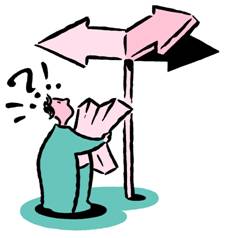 SCENARIOWhat is your dream job? Think about what job you would like to do in the future. Now imagine that your dream job has been advertised and you want to apply for it. You ring up for an Application Form and it arrives for you to complete. You complete the Application Form and send it to the company. They then ring you up and invite you in for an interview. Your dream job is in your reach and could be yours!Here is a practice run for you, as this dream could become a reality in the future!!TASK  Your first task is to complete a “mock” Application Form for your dream job and return it to your teacher by the given deadline.Your second task is to attend a Mock Interview on XXXXXXXXX. {Interview details will be confirmed at a later stage.}The interview will last between 10-15 minutes and will be conducted by a business professional from an outside company. This will give you an insight into a real life interview.  Please ensure that you read the Guidance Booklet in order to help you prepare for the task.